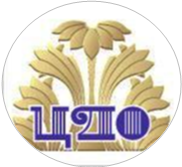 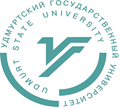 ПРИГЛАШАЕТ ШКОЛЬНИКОВ на ЗАНИМАТЕЛЬНОЕ ЕСТЕСТВоЗнАНИЕ(гр. 1- 3, 4-5 и 6-8кл.)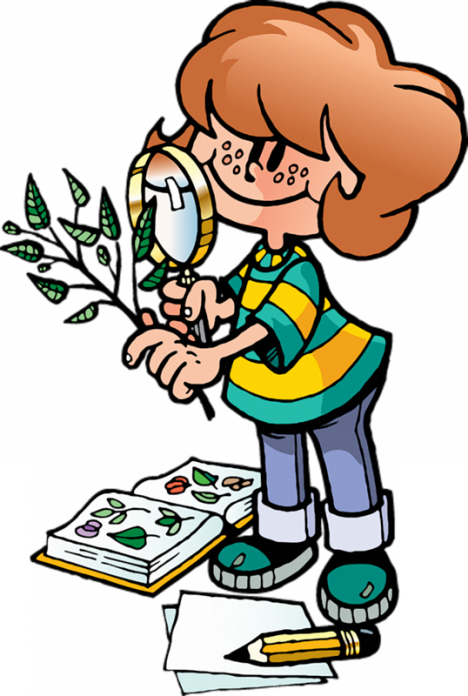 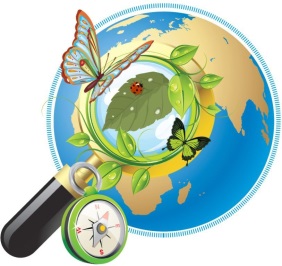 